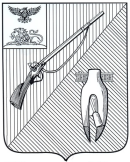 УПРАВЛЕНИЕ ОБРАЗОВАНИЯадминистрации Старооскольскогогородского округа Белгородской областиПРИКАЗ«25»  января 2022 года	                                                                	               № 78О проведении муниципального конкурса поделок  «БУМмастер»посвященного Международному женскому ДнюВ целях выявления и поддержки талантливых, одаренных детей и подростков, приобщения их к творческой деятельности, предоставления возможности проявить  и выразить свои творческие и интеллектуальные способности, популяризации различных направлений деятельности детского технического творчества,  в соответствии с планом работы  управления образования администрации Старооскольского городского округа на 2022 годп р и к а з ы в а ю: Провести с 21 февраля по 10 марта 2022 года муниципальный конкурс  поделок «БУМмастер» посвященный Международному женскому Дню (далее – Конкурс). Утвердить положение о проведении Конкурса  (приложение №1). Утвердить состав оргкомитета жюри Конкурса (приложение  №2). Утвердить состав жюри Конкурса (приложение  №3).5. Ответственность за подготовку и проведение Конкурса возложить на МБУ ДО «Центр технического творчества и профессионального обучения»                        (В.К. Сумароков). 6. Руководителям образовательных организаций:6.1. Организовать участие воспитанников дошкольных образовательных учреждений и  обучающихся образовательных учреждений  в Конкурсе.6.2. Предоставить конкурсные материалы и сопроводительные документы  на участие в Конкурсе в срок до 03 марта 2022 года в МБУ ДО «Центр технического творчества и профессионального обучения».7. Контроль за исполнением приказа возложить на заместителя начальника управления образования Л.В. Илюк.Минченко Светлана Александровна, (4725)22-12-62Вадим Климентьевич Сумароков, (4725)42-62-96Приложение 1 Утверждено приказом управления образования администрации Старооскольского городского округа от «25» января 2022 года № 78ПОЛОЖЕНИЕо проведении муниципального конкурса поделок  «БУМмастер» посвященного Международному женскому Дню1. Общие положения          1.1. Настоящее положение определяет цели, задачи и порядок проведения муниципального конкурса поделок  «БУМмастер» посвященного Международному женскому Дню (далее - Конкурс).          1.2. Общее руководство конкурсом осуществляет управление образования администрации Старооскольского городского округа. Подготовку и организацию Конкурса осуществляет муниципальное бюджетное учреждение дополнительного образования «Центр технического творчества и профессионального обучения».          1.3. Цель – содействие развитию  и проявлению технических способностей, творческой самостоятельности, активности интереса к художественному и техническому творчеству обучающихся.          1.4. Задачи:выявление наиболее интересных изобретений, талантливых и одаренных детей среди воспитанников дошкольных образовательных организаций и  обучающихся образовательных организаций Старооскольского городского округа;популяризация и повышение интереса к искусству оригами;вовлечение обучающихся в техническое творчество.2. Порядок проведения Фотоконкурса2.1. Конкурс проводится с 21 февраля 2022 года  по 10 марта 2022 года. 2.2. Конкурс проводится в трех возрастных категориях 5-8, 9-13  и 14-17 лет по номинациям:«Модульное оригами»  (наличие в конструкции модулей, соединяющихся  и неразрушающихся путем трения);«Киригами» (использование ножниц в создании работы);«Кусудами» (создание оригами в форме шара, из нескольких деталей, скрепленных нитями или клеем);«Сырое оригами» (создание объемных и выразительных фигур из бумаги имеющих в составе водорастворимый клей).Контактный телефон: 8-910-320-19-13, Беззубцева Наталия Олеговна, методист МБУ ДО «Центр технического творчества и профессионального обучения»3. Участники Конкурса           3.1 Участники Конкурса – воспитанники дошкольных образовательных учреждений и  обучающиеся  образовательных организаций Старооскольского городского округа.3.2. На Конкурс предоставляется не более 8 работ  от образовательной организации, по 1 работе  в каждой номинации и в каждой возрастной категории. Оргкомитет Конкурса вправе не принимать большее количество работ от одной образовательной организации, чем указано в Положении. Конкурсная  работа сопровождается одним автором и одним руководителем, от одного руководителя не более 1 работы.Заявки и работы, предоставленные позже установленного срока, не рассматриваются4. Требования к предоставляемым работам4.1. Конкурсные материалы предоставляются в срок до 03 марта  2022 года в МБУ ДО «Центр  технического творчества и профессионального обучения»   по   адресу:               г. Старый Оскол, ул. Советская, дом 11а, кабинет №9 (с 9.00-17.00, перерыв с 13.00-14.00).           4.2. На Конкурс предоставляются следующие материалы:конкурсная работа с этикеткой;заявка на участие в Конкурсе (Приложение №4 к Положению).согласие родителя (законного представителя) на обработку персональных данных (Приложение №5 к Положению).4.3. Предоставленные работы будут возвращены конкурсантам после подведения итогов. Дополнительная информация будет выслана на электронный адрес образовательной организации. 4.4. Организаторы вправе демонстрировать конкурсные работы на публичных мероприятиях.5. Подведение итогов            5.1.  Жюри, оценивает работы по следующим критериям: оригинальность исполнения, эстетичность;творческий подход; соответствие тематике конкурса;самостоятельность выполнения ребенком конкурсной работы.	5.2. По результатам Конкурса в соответствии с критериями оценивания жюри определяет победителей по наибольшему количеству набранных баллов.	5.3. Победители и призеры конкурса  награждаются почетными грамотами  управления образования администрации Старооскольского городского округа.Приложение №2 Утверждено приказом управления образования администрации Старооскольского городского округа от «25» января 2022 года № 78Состав оргкомитета муниципального  конкурса поделок  «БУМмастер» посвященного Международному женскому ДнюПриложение №3 Утверждено приказом управления образования администрации Старооскольского городского округа от «25» января 2022 года № 78Состав жюримуниципального конкурса поделок  «БУМмастер»посвященного Международному женскому ДнюПриложение к Положению №4Заявка на участие в муниципальном конкурсе поделок  «БУМмастер» посвященного Международному женскому Дню(заполняется на бланке образовательной организации)Фамилия, имя автора Возраст полных лет  Номинация Название конкурсной работы Образовательная организация Руководитель работы (Ф.И.О. полностью, должность, мобильный телефон) Директор ОУ                                                                подпись/ печатьПриложение к Положению №5СОГЛАСИЕ ЗАКОННОГО ПРЕДСТАВИТЕЛЯНА ОБРАБОТКУ ПЕРСОНАЛЬНЫХ ДАННЫХ НЕСОВЕРШЕННОЛЕТНЕГОЯ, ________________________________________________________________________________,                                           (ФИО) проживающий по адресу ______________________________________________________________,паспорт № __________________ выдан (кем и когда) __________________________________________________________________________________________________________________________являюсь законным представителем несовершеннолетнего _____________________________________________________________________________________(ФИО) на основании ст. 64 п. 1 Семейного кодекса РФ.	Настоящим даю свое согласие на обработку муниципальным бюджетным учреждением дополнительного образования «Центр технического творчества и профессионального обучения» персональных данных моего несовершеннолетнего ребёнка _____________________________________________________________________________ относящихся к перечисленным ниже категориям персональных данных: данные свидетельства о рождении, паспортные данные, включая дату выдачи и код подразделения, адрес проживания ребенка, сведения о месте обучения, творческом объединении, название конкурсных работ ребенка и итоги участия в мероприятиях, адрес электронной почты, телефон, фамилия, имя, отчество и номер телефона одного или обоих родителей (законных представителей) ребенка.	Я даю согласие на использование персональных данных моего ребенка исключительно в следующих целях:- обеспечение организации и проведения муниципального конкурса поделок «БУМмастер» посвященного Международному женскому Дню;- ведение статистики.Настоящее согласие предоставляется на осуществление сотрудниками муниципального бюджетного учреждения дополнительного образования «Центр технического творчества и профессионального обучения» следующих действий в отношении персональных данных ребенка: сбор, систематизация, накопление, хранение, уточнение (обновление, изменение), использование, обезличивание, блокирование, уничтожение. Данным заявлением разрешаю считать общедоступными, в том числе выставлять в сети Интернет, следующие персональные данные моего ребёнка: фамилия, имя, место учебы, занятое место в мероприятиях, город проживания. Данные могут предоставляться в Министерство образования и науки РФ.Я согласен (-сна), что обработка персональных данных может осуществляться как с использованием автоматизированных средств, так и без таковых.Обработка персональных данных осуществляется в соответствии с нормами Федерального закона №152-ФЗ «О персональных данных» от 27.07.2006 г.Данное Согласие действует до достижения целей обработки персональных данных в муниципальном бюджетном учреждении дополнительного образования «Центр технического творчества и профессионального обучения» или до отзыва данного Согласия. Данное Согласие может быть отозвано в любой момент по моему письменному заявлению.Я подтверждаю, что, давая настоящее Согласие, я действую по своей воле в интересах ребенка, законным представителем которого являюсь.Дата «___» ______________ 2022г.ФИО __________________________________________ ПОДПИСЬ (__________)Начальник управления образования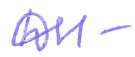 администрации Старооскольскогогородского округа	                                                                              Н.Е. ДеречаПредседатель оргкомитета:Ревякина Мария Сергеевнаначальник отдела воспитания и дополнительного образования управления образования администрации Старооскольского городского округаЧлены оргкомитета:Сумароков Вадим КлиментьевичТаршилова Елена МихайловнаБеззубцева Наталия Олеговнаметодист МБУ ДО «ЦТТ и ПО»методист МБУ ДО «ЦТТ и ПО»методист МБУ ДО «ЦТТ и ПО»Сумарокова Валерия Вадимовнапедагог дополнительного образования МБУ ДО «ЦТТ и ПО»Кожина Алена Александровнаучитель начальных классов МБОУ «ЦО-СШ № 22»Шестакова Надежда Васильевнапреподаватель МБУ ДО «ЦТТ и ПО»Рубцов Евгений ИвановичГребенкина Наталья АлександровнаКуркина Светлана ПетровнаМыльникова Ольга МихайловнаПотапова Ольга Владимировнапреподаватель МБУ ДО «ЦТТ и ПО»педагог-организатор МБУ ДО «ЦД(Ю)ТТ№2»методист МБУ ДО «ЦД(Ю)ТТ№2»учитель технологии МБОУ «СОШ №6»педагог дополнительного образования МБУ ДО "ЦДО "Одарённость"